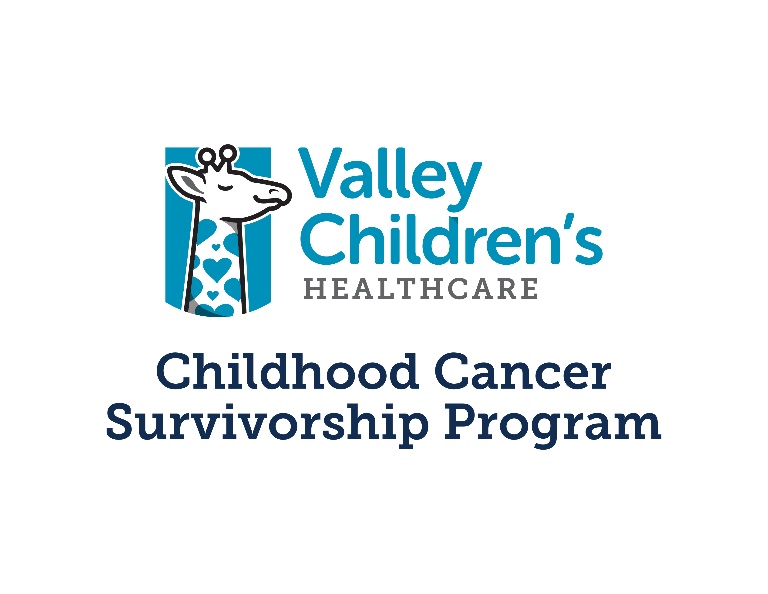 Scholarship InformationIf you or a loved one has been diagnosed with cancer, you may be eligible for scholarships for education, vocational programs, and more. This packet contains a sampling of available scholarships; there are others that are specific to certain programs or locations. Many of these scholarship applications require a letter confirming cancer diagnosis. We are happy to provide these letters as needed— please allow us two weeks for completion. Please contact the Childhood Cancer Survivorship Program at Valley Children’s Hospital with any questions. Best wishes!  9300 Valley Children's Place | Madera, CA 93636Ph: (559) 353-5159 | F: (559) 353-5724| survivorship@valleychildrens.orghttp://valleychildrens.org/survivorship@ValleyChildrensCancerSurvivors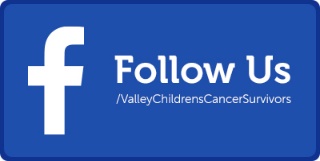 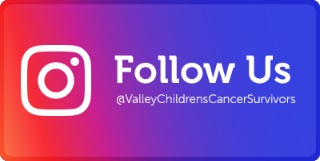 *SCHOLARSHIPS MARKED WITH AN ASTERISK ARE LOCAL AND/OR SPONSORED BY ONE OF OUR SURVIVORS!* Valley Children’s Childhood Cancer Survivorship Scholarshiphttps://www.valleychildrens.org/childhood-cancer-survivorship-program/survivorship-program-scholarshipValley Children’s is proud to offer academic and vocational scholarships to our patients. Monies are to be used for educational and vocational programs. If you are a patient in the Valley Children’s Childhood Cancer Survivorship Program and are entering or continuing college or vocational school, we encourage you to apply! (See the application for details on eligibility.)Application available at: https://www.valleychildrens.org/media/file/Scholarship%20Application.pdfIn addition to the completed scholarship application (2 pages), please submit the following:A copy of your current or most recent school transcript (official or unofficial)1 letter of recommendation (may be submitted directly by recommender)Response to the prompt “What does being a childhood cancer survivor mean to you?” Your response can be an essay or any other creative form, instructions included in the application.Please submit your completed application by 5:00 p.m. on March 31, 2023,
in-person or via mail, fax, or e-mail to:Valley Children’s Childhood Cancer Survivorship Scholarship Committee
9300 Valley Children's Place – FC-13
Madera, CA 93636
Phone: (559) 353-5159 | Fax: (559) 353-5724
survivorship@valleychildrens.org2020 CURE – Cancer Support ScholarshipThe Lep Foundation Cure Scholarship Selection CommitteePO Box 299, Millstone Twp, NJ 08510http://www.lepfoundation.org/applications  Purpose:  The CURE – Cancer Support Scholarship was created by the Lep Foundation for Youth Education for students diagnosed with cancer (a public charity providing financial assistance to survivors of childhood & adolescent cancers seeking to further their education).  CURE® Magazine is the indispensable guide to every stage of the cancer experience combining science and humanity to make cancer understandable. The Lep Foundation and CURE Media Group work in a collaborative effort to support students diagnosed with cancer and have shown the courage and determination to complete their college education despite significant challenges. This scholarship will help cover college costs for these individuals who have experienced financial hardship due to overwhelming medical expenses. The scholarship will be awarded to a qualified individual seeking to further their education by attending college. The amount of the scholarship is $5,000.Eligibility:  The scholarship is designated for students who were diagnosed with cancer and whose disease and related treatments placed a significant financial burden on them and their families. Scholarship recipients must furnish a letter of confirmation by a licensed physician as proof of their cancer diagnosis. Please note that this documentation will be required following the award notification and should not be submitted with the application. Applicant must be a US citizen residing in the USA.  The recipient must demonstrate academic achievement through evidence of working to one’s potential and be accepted for admission at an institution of higher education, e.g. college, community college, university or vocational school. All grades must be substantiated by official documentation.   Scholarship awards may be used for tuition costs. All checks are paid to the school directly. In order to receive payment, a student must have the school send the Foundation the completed Verification of Enrollment form, where upon we will issue a check, payable to the school, and mail it directly to the school to establish a credit in the name of the student. The student will be notified when the check is mailed. It is the responsibility of the student to follow up on all matters relating to his or her scholarship award.Submission Materials: Applications must include a one-page essay regarding your diagnosis and the challenges that you and your family faced due to cancer and cancer-related treatments. Include information regarding your goals and future ambitions. Provide an official school transcript, three (3) letters of recommendation from non-family members, and a complete Federal Student Aid (FAFSA) report (all pages). All listed submission materials and application information must be included for the application to be reviewed. If applying electronically, PDF and DOC format only, no JPGs. Please, NO staples on mailed submission forms.  Submission materials must be mailed or e-mailed no later than June 1, 2021 to: The Lep Foundation, Cure Scholarship Selection Committee, PO Box 299, Millstone Twp., NJ 08510; email applications to lepfoundation@aol.com. Please include the application and all required attachments. E-mail applications must include digital copies of all required submission materials. Due to the high volume of applicants, only award recipients will be notified.Amputation Foundation ScholarshipsScott Decker, M.D., Memorial Scholarshiphttps://www.amputee-coalition.org/events-programs/scholarships/the-scott-decker-memorial-scholarship/ For the school year, this fund will provide a $1,000 scholarship to a full-time undergraduate student who has a congenital limb difference or an acquired amputation.Applicants apply online and must also submit a complete high school/college transcript, documentation of ACT and/or SAT scores, 2 letters of recommendation, and a personal statement from the applicant.The entire award is made in one payment to the student’s higher education institution upon verification of the student’s enrollment and full-time status.Detailed application instructions are provided below.Eligibility and Application InstructionsThe Scott Decker, M.D., Memorial Scholarship provides a holistic application approach. In the past, this scholarship has been awarded to those who show both academic and career promise, with a focus on overcoming adversity.To be eligible, the student must have a congenital limb difference or an acquired amputation. To be eligible, the student must have a minimum GPA of 2.5 and provide either ACT scores and/or SAT scores. Documentation of the student’s GPA and test score(s) must be provided to the Amputee Coalition. To be eligible, you must attend college full-time in the upcoming fall semester. Instructions for applicant’s personal statement: Please write a personal statement that is typed, double-spaced, and no more than two pages in length. You must clearly address the following three questions:                      1.  What are your reasons for attending college?                      2.  What inspired you to select your particular course of study?’                      3.  What are your career goals?To apply, please click the link shown. Before applying, you will be asked to register for a free SMApply account.Christina Skoski, M.D., Scholarshiphttps://www.amputee-coalition.org/events-programs/scholarships/skoski/For the school year, this fund will provide a $1,000 scholarship to a full-time undergraduate student who has a congenital limb difference or an acquired amputation.Applicants apply online and must also submit a complete official high school/college transcript, documentation of ACT and/or SAT scores, two letters of recommendation, and a personal statement from the applicant.The entire award is made in one payment to the student’s higher education institution upon verification of the student’s enrollment and full-time status.Detailed application instructions are provided below.Eligibility and Application InstructionsThe Christina Skoski, M.D., Scholarship provides a holistic application approach. In the past, this scholarship has been awarded to those who show both high academic achievement and career direction related to working with the limb loss and limb difference community.To be eligible, the student must have a congenital limb difference or an acquired amputation. To be eligible, the student must have a minimum GPA of 3.5 and have a minimum ACT score of 28 and/or SAT score of 1300.Documentation of the student’s GPA and test score(s) must be provided to the Amputee Coalition. To be eligible, you must attend college full-time in the upcoming fall semester. Instructions for applicant’s personal statement: Please write a personal statement that is typed, double-spaced, and no more than two pages in length. You must clearly address the following three questions:What are your reasons for attending college?What inspired you to select your particular course of study?What are your career goals?To apply, please click the link shown. Before applying, you will be asked to register for a free SMApply account.The Claude S. Weiler Scholarship for Amputee College Students 
(Scholarship in Memory of William Cashman, Flight #93, 9/11/2001)The National Amputation Foundation is proud to offer scholarships to college students with a major limb amputation, who will be attending an accredited university as a full time student. A major limb amputation is described as loss of limb beginning at or above the wrist or ankle. The scholarship application period begins September 1st with a deadline of August 31st. The amount awarded is determined by the number of applicants.      To apply for the Claude S. Weiler Scholarship, the requirements are as follows: A letter from an attending physician (on letterhead) confirming that the student has a major limb amputation. A letter from the college confirming that the student will be (or is) attending the school as a full time student. Please make sure the school address is included. A copy of the students transcript, or a letter from the high school or college, confirming the student is in good standing The student's Proof of American Citizenship, i.e. copy of birth certificate or naturalization papers. The student's school ID number. A short letter (not more than one page) from the student explaining how the loss of limb(s) has affected his or her life.      The winning students will be notified and the scholarship will be sent directly to the Bursar's Office at the college.      Please send your request to: The National Amputation FoundationAtt: Claude S. Weiler Scholarship Coordinator40 Church StreetMalverne NY 11565*Bags of Love Foundation Scholarship*Scholarship Application Period is from January 1- April 30https://bagsoflovefoundation.com/scholarshipsFor questions regarding the application please email Julian at info@bagsoflovefoundation.comObjective: To provide $500-$1000 awards offering educational assistance for college bound seniors or students currently enrolled in a college/university. Number of scholarships awarded determined by funds available.Eligibility GuidelinesMust be a California resident who has been diagnosed by cancer. Must be a high school senior entering a college/university or a current student enrolled in college/university.Must demonstrate financial need.Submission Guidelines1.      Essay: Write a personal essay in which you explain how cancer has affected you and/or what you have done in your community to make a positive impact.2.     Application Form: Form must be completely and correctly filled out.3.     Transcript: Official or unofficial transcript.4.     Letter of Recommendation: One required (Two recommended)5.     Proof of Enrollment: Letter of acceptance or class schedule.6.    Proof of Diagnosis: Letter of diagnosis from doctor.Beyond the Cure Ambassador Scholarship Programhttps://thenccs.org/scholarship/Beyond the Cure Ambassador Scholarship Program awards college scholarships to childhood cancer survivors who have demonstrated the ability to overcome the difficult challenges of cancer with determination and motivation. Fifty-eight college scholarships are awarded each year.  The NCCS is deeply grateful to The Centene Charitable Foundation and the Engelhardt Family Foundation for their generous support of the program.Scholarship applications are available at Click here to download the PDF application for the 2023-2024 school year  and must be submitted by March 31, 2023.  https://thenccs.org/scholarship/Bone Marrow Foundationhttp://bonemarrow.org/http://bonemarrow.org/financial-assistance/scholarship-grants/Scholarship Grants help make educational aspirations a reality for bone marrow, stem cell and cord blood transplant survivors. Transplants affect all aspects of life and often prohibits the pursuit of educational opportunities. To address this, The Bone Marrow Foundation offers survivors support towards an academic future so their hopes and dreams remain intact. Scholarship Grants supports students of all ages as they pursue their educational goals.To qualify for a Scholarship Grant from The Bone Marrow Foundation, an individual must have undergone a transplant and be enrolled or preparing to enroll (either part-time or full-time) in an accredited educational institution. Applicants are required to submit a personal essay as well as a written recommendation from an educator or academic advisor. Grants are awarded for a period of one year and may be renewed upon proof of continued eligibility, academic progress and available funding.The Bone Marrow Foundation’s Scholarship Grants principally targets students enrolled in public schools, two- and four-year academic programs, specific trade schools and homebound educational programs. Scholarship Grants helps cover tuition fees, academic supplies and educational homebound equipment. Applications for the Scholarship Grants are on a rolling basis and applicants must demonstrate a need for financial assistance.General OverviewFunding helps cover tuition fees, academic supplies and educational homebound equipmentGrants are awarded for a period of one year and may be renewed upon proof of continued eligibility, academic progress and available fundingStudents may apply for renewed scholarship funding by resubmitting a new applicationApplications for the Scholarship Fund are accepted on a rolling basisScholarship disbursements will be made directly to the institution or studentScholarship funds cannot be applied towards an existing loanEligibilityStudent must have undergone a transplantStudent must be enrolled or preparing to enroll (either part-time or full-time) in primary or secondary public education, two- or four-year college or university, specific trade school or homebound educational programStudent must demonstrate a need for financial assistanceAnnual household income should be less than $55,000Application ProcessApplicant must submit the application provided onlineA written recommendation from an academic advisor, educator or healthcare professional is required and can be submitted separatelyApplicant must submit a color photograph with this application or by emailApplicant must submit a most recent IRS Form 1040 for proof of household income and proof of current incomeApplicant must submit an end-of-semester transcript at the completion of the scholarship termApplicant will be notified of their application status within 4 weeks of their submissionGuidelines and application forms are available at:  https://bonemarrow.org/support-and-financial-aid/financial-assistance/scholarship-grants/guidelinesBrian Morden Memorial Scholarshiphttps://www.brianmordenfoundation.org/brian-morden-memorial-scholarship/Brian Andrew Morden was an amazing young man. He was diagnosed with Ewing’s sarcoma, a bone cancer, at the age of 16, and began his first of more than 100 chemotherapy treatments on his seventeenth birthday, January 10, 2001. He fought this horrendous disease for more than 2 years, and what his friends remember most about him was that he rarely, if ever, complained about his misfortune and that he shared his love, gentleness, and kindness with those he met. The Brian Morden Memorial Scholarship will be awarded to young men and women who have a fascination with technology and a love of music, and have completed all parts of this application. The maximum award for an individual scholarship is $1000. Applicants should be US citizens and a high school graduate as of the summer of 2018. Their higher education course of study should include either music, some aspect of technology, or medicine. They should possess qualities of what was best about Brian – a gentle person who shared his love and kindness with those he met.
Cameron Siemers Foundation for Hope http://www.cameronsiemers.org/http://www.cameronsiemers.org/life-grants/Launched in 2007, the Cameron Siemers Foundation for Hope is a non-profit organization that supports young adults with life-threatening illnesses. The founder, Cameron Siemers, was 2 years old when he received a blood transfusion. Five years later, he was diagnosed HIV positive. Doctors told him he wouldn’t live past age 10. That was in 1992.  With recent breakthroughs in medicine, children with life-threatening illnesses are outliving their life expectancies. And the miracle that found Cameron is becoming a reality for many like him. Although there are many foundations that support children with life-threatening illnesses, the Cameron Siemers Foundation for Hope was created to help children transition into adulthood. Our major program is called Life Grants™. Each year, the Cameron Siemers Foundation for Hope awards a minimum of four Life Grants to young adults who are living with life-threatening illnesses. A Life Grant is an award of up to $5,000 to help young adults make a difference in their lives and their communities.Cancer for College https://www.cancerforcollege.org/https://cancerforcollege.org/available-scholarships/Application period is November 1-January 31st each year, with winners announced on or before July 1.   Cancer for College was formed in 1993 by Craig Pollard as a senior project while at the USC Business School.  Craig was a two-time cancer survivor and witnessed firsthand the financial impact cancer can have on a family and the hope a college education can provide to a survivor.This is the primary application for all Cancer for College Scholarships.  There are additional specialized scholarships available under the Cancer for College Scholarship program.  Those scholarships may have specific eligibility requirements and may require answering additional questions.  The information required for those scholarships will be made available to you in the “Essays and Personal Statement” section.

Eligibility Requirements:You must personally have been diagnosed with cancer.You are either attending or planning to attend an accredited college or university, located in the US.You are enrolled/planning to enroll in a degree-earning program, not a certificate-earning program.You will attend school as a full time student as an undergraduate student or at least part time as a graduate student.Adjusted gross income for the applicant (or their parent/guardian, if they are claimed as a dependent) for the most recent tax year must be no more than $150,000.Children’s Brain Tumor Foundation Scholarshipshttps://cbtf.org/amazing-grace-scholarship/	In order to qualify for the scholarship, you must have been diagnosed with a brain tumor prior to the age of 18. You also must be willing to share your story on any media format for CBTF in the name of Amazing Grace Memorial Scholarship. The winner also agrees to send an update before the end of the college semester following receipt of the scholarship. The scholarship is in the amount of $2,000 ($1,000 Spring semester & $1,000 Fall semester) and will be made out to the school of your choice.Contact Info:  Kayla GiacinManager, Quality of Life Program and Marketing, Children's Brain Tumor Foundation1460 BroadwayNew York, NY 10036.  kgiacin@cbtf.org212.448.9494Children’s Cancer Causehttps://www.childrenscancercause.org/scholarsChildren’s Cancer Cause is pleased to offer an annual opportunity for two childhood cancer survivors to gain valuable cancer advocacy experience. Award recipients will receive a scholarship of $2,000 via our College Scholars Program.Cynthia Goddard Endowed Scholarship	Fresno State Uhttp://fresnostate.edu/chhs/recreation/students/scholarships.htmlThis scholarship honors the memory of Cynthia Goddard, an exceptional student and service minded individual who died from cancer two years after her graduation from CSUF. Applications are accepted throughout the year until April, through the CSUF Scholarship Office. This scholarship requires a minimum GPA of 3.5 plus a record of outstanding community service.  The scholarship application period for Fresno State generally starts in October and ends in March. Environmental Research CenterApplications accepted on a rolling basis.http://www.erc501c3.org/abouthttp://www.erc501c3.org/scholarships/ERC-cancer-scholarshipThese scholarships are available to provide financial assistance to college students in their pursuit of a higher education who have previously or are currently diagnosed with cancer. High school seniors or current college students are eligible for these scholarships. Scholarships, up to $1000 each, will be awarded on an ongoing basis to students who qualify.Any person who meets the following requirements is eligible to apply:Qualified applicants must be students who will be, or who already have been, accepted to an accredited two or four year higher education institution.Can provide verification of a diagnosis of cancer.Must be a United States Citizen.Must currently maintain residency in the State of California or be accepted into a two or four year higher education institution located in the State of California.Faith Hope and Love Jesus, Inc. College Scholarshiphttps://www.faithhopeandlovejesus.org/ Scholarship Committee P.O. Box 2493 Woodstock, GA 30188 info@faithhopeandlovejesus.org 678-994-2839 Faith Hope and Love Jesus, Inc. is excited to offer an annual $500 college scholarship. This will be the easiest 500 words or more essay to write in the world. Why? Because it can be on any topic or subject. You decide. That's right. We figure if you're going to write, you'll enjoy it more if it's something you want to write about. Please submit a letter from your doctor documenting a history of a blood disorder or cancer diagnosed before the age of 18 along with your essay.Harvey Simon Memorial Scholarshiphttp://www.thescf.org/http://www.thescf.org/Scholarships.htmlThe Simon Cancer Foundation was created in honor of Harvey Simon and his struggle with cancer.  Due to his Multiple Myeloma, he endured chemotherapy as well as a stem cell transplant.  Harvey represents the true meaning of the human will and his spirit and accomplishments will live on through this foundation. The impact of cancer poses a financial burden to many individuals and also changes the daily activities of many lives.  The goal of The Simon Cancer Foundation is to financially assist cancer patients by awarding scholarships and making charitable donations to camps and educational programs. Although the foundation does not provide funding directly to patients for reimbursement of their medical expenses, we hope to make an impact by providing funding through educational assistance.Eligibility Requirements: - Enrolled in a 4 year University or College - University must be in the United States- Student who will be Freshman-Senior are eligible to apply- Graduate students are eligible- Past scholarship winners of The Simon Cancer Foundation are not eligible to reapply- Applicants must sign an affidavit verifying they've had any type of cancer during their lifetime.*Hunter’s Hope International Fund*https://www.facebook.com/huntershopeinternationalfoundationhttps://www.valleychildrens.org/patient-stories/hunters-storyhuntershopeintl@gmail.comObjectiveTo provide $500-$1000 awards offering educational assistance for college bound seniors or students currently enrolled in a college/university. Number of scholarships awarded determined by funds available.Eligibility GuidelinesMust be a California resident who has been diagnosed by cancer. Must be a high school senior entering a college/university or a current student enrolled in college/university.Must demonstrate financial need.Submission Guidelines1.      Essay: Write a personal essay in which you explain how cancer has affected you and/or what you have done in your community to make a positive impact.2.     Application Form: Form must be completely and correctly filled out.3.     Transcript: Official or unofficial transcript.4.     Letter of Recommendation: One required (Two recommended)5.     Proof of Enrollment: Letter of acceptance or class schedule.6.    Proof of Diagnosis: Letter of diagnosis from doctor.Hydrocephalus Associationhttps://www.hydroassoc.org/how-to-apply/888-598-3789ObjectiveThe Hydrocephalus Association’s Scholarship Program was established in 1994 to provide financial assistance to capable and promising young adults who live with the ongoing challenges and complexities of hydrocephalus. We are proud to offer a total of eleven scholarships this year in the amount of $1000 each. However, the number of awarded scholarships may vary each year depending on available funding.We will be accepting applications again in December 2022. If you would like to receive a notification once our 2023 Scholarship Cycle opens, please email scholarship@hydroassoc.org.The Izzy Foundation Scholarship   https://theizzyfoundation.org/scholarships/P.O. Box 2326 Providence, RI 02906 Phone: (401) 331-4999 hello@theizzyfoundation.org or erin@theizzyfoundation.orgIzzy was diagnosed with Stage 4 rhabdomyosarcoma two weeks after her first birthday. She was able to earn her angel wings in just two short years. During those two years, Izzy inspired her parents, her family, her friends and countless others to live, love, laugh and play. Through her grace and determination, we saw a glimpse of just how beautiful life can be. Izzy has inspired us to continue with that philosophy through the Izzy Foundation. Initially created to defray the costs of her own stem-cell transplant in Germany, the Foundation now seeks to provide services and support to those families with children who have debilitating diseases. The Izzy Foundation is a non-profit organization [501(c)(3) designation] founded in Providence, RI.The Izzy Foundation offers academic scholarships to ALL children nationwide with cancer (or survivors of childhood cancer) and their siblings. The Izzy Foundation offers scholarships in two categories: (1) K-12 grades, and (2) college and higher education. Kids4KidsFall applications open August 1 with a deadline of October 1. Spring applications open December 1 with a deadline of February 1.http://www.kids4kidswithcancer.org/http://www.kids4kidswithcancer.org/scholarships/https://lifehappens.org/life-lessons-scholarship-program/life-lessons-scholarship-application/Kids 4 Kids was started by four friends wanted to make a difference.  We considered the idea of “kids” assisting other “kids” and thus the name Kids 4 Kids was born. The four friends noticed that many childhood cancer survivors lack the necessities to succeed in school.  We imagined we could help childhood cancer survivors obtain school funding and tools otherwise affordable if not for the costly treatment of childhood cancer.  This became our main mission: educational support for childhood cancer survivors.
 
Since our inception in September of 2010 we have raised money to support childhood cancer survivors.  K4K has held various fundraisers and received many donations that contributed to our treasury.  From pumpkin carving parties to a Rock n’ Roll Spring Fling, we have shown how a group of friends really CAN make a difference.   We have already granted a number of scholarships from the money we have raised, providing educational support for cancer survivors in search of higher educationThe Mesothelioma Cancer Alliance Scholarshiphttp://www.mesothelioma.com/scholarship/The purpose of this scholarship is to provide financial assistance to college students in their pursuit of higher education. If you’ve battled a form of cancer yourself, or witnessed a loved one receiving treatment, we want to hear your story.Applicants include:•Those who have battled cancer at any point in their lives (not limited to mesothelioma).•Those who have a parent, sibling, immediate family member or close friend that has battled or is currently fighting cancer.Must be enrolled full-time at an accredited two-year or four-year university, community college or junior college, or a graduate degree program. Applications:  https://www.mesothelioma.com/scholarship/#scholarship-applicationMichael A. Hunter Memorial  https://oc-cf.academicworks.com/opportunities/1177The Michael A. Hunter Memorial Scholarship Fund awards annual scholarships to help improve the quality of life for those affected by Leukemia/Lymphoma. The focus of the scholarship is supporting secondary education for Leukemia/Lymphoma patients and/ or children of non-surviving Leukemia/Lymphoma patients. This scholarship is offered nationwide.Graduating high school senior, community college and 4 year university students who are Leukemia/Lymphoma patients and/or are children of non-surviving Leukemia/Lymphoma patients may apply. A note from the treating doctor must also be supplied to certify that the applicant or the applicant’s parent has Leukemia/LymphomaStudent must enroll as a full time studentMinimum GPA of 3.0Have financial need.Milah Dwight Endowed Scholarship for Womenhttps://scholarships.fresno.edu/scholarship/milah-dwight-endowed-scholarship-womenconnie.mcneely@fresno.edu559-453-7139General Information:  for disabled women.  Milah Dwight, a social worker with Fresno County, spent her life helping people, and requested her estate be used to assist disabled women. This scholarship was established to honor her legacy. Must be verified by a letter signed by a qualified, licensed medical practitioner/oncologist who attests to such diagnosis of cancer.Requirements: Female students enrolled at or attending Fresno Pacific University full-time.Female students with physical disabilities.If no students during an academic year match eligibility for #2: Secondary preference should be given to female students with learning disabilities.Third preference should go towards female students majoring in social work;Must meet NCAA Division II regulations for scholarships if a student-athlete;Students whose personal character reflects the moral and ethical standards of Fresno Pacific University.*Nathan Fullerton Memorial Scholarship*       Fresno State Universityhttps://fresnostate.academicworks.com/opportunities/19145Scholarships shall be awarded to worthy students who have been diagnosed as having any form of cancer. The student must currently be undergoing cancer therapy at the time of his/her application. Diagnosis must be verified by a letter signed by a qualified, licensed medical practitioner/oncologist who attests to such diagnosis of cancer.  NOTE:  the qualifications have been expanded to include survivors of childhood cancer, but the web site has not yet been updated as of Dec 2, 2019.Financial Award: VariesNational Collegiate Cancer Foundationhttp://collegiatecancer.org/scholarships/NCCF Survivor Scholarship ProgramThe National Collegiate Cancer Foundation was established to provide services and support to young adults whose lives have been impacted by cancer and who have continued with their education throughout treatment or after their treatment. These $1,000 competitive awards will be judged based on the criteria listed below.Eligibility: Applicants must meet all of the requirements listed below:
1. Must be a cancer survivor or current patient.
2. Must be between the ages of 18-35. An exception will be made if you are 17 and entering college in the fall following application.
3. US citizen or permanent resident.
4. Attending or planning to attend an accredited college, university or vocational institution in pursuit of an associate, bachelor, master’s, doctorate or certificate.Criteria: Applicants will be evaluated based on six criteria:
– Displaying a “Will Win” attitude with respect to his or her cancer experience
– Quality of essays
– Financial need
– Overall story of cancer survivorship
– Commitment to education
– Quality of recommendationsLegacy Scholarship ProgramThe National Collegiate Cancer Foundation is proud to provide financial assistance to young adults pursuing their education who have lost a parent or guardian to cancer. These $1,000 competitive awards will be judged based on the criteria listed below.Eligibility: Applicants must meet all of the requirements listed below:
1. Lost a parent or guardian to cancer.
2. Must be between the ages of 18-35. An exception will be made if you are 17 and entering college.
3. US citizen or permanent resident.
4. Attending or planning to attend an accredited college, university or vocational institution in pursuit of an associate, bachelor, master’s, doctorate or certificate.Criteria: Applicants will be evaluated based on journey, encouragement, financial need, notable accomplishments, and quality of recommendations. National Grace Foundation https://graceamerica.org/services/anthony@graceamerica.org401-793-6337P.O. Box 631East Greenwich, RI 02818Provides free college admission and financial aid consulting services for pediatric cancer survivors and families. Provides free services to assist with college admission and financial aid process, essay and personal statement writing.Northwestern Mutual Childhood Cancer Survivor Scholarship Programhttps://learnmore.scholarsapply.org/nmsurvivors/Northwestern Mutual Foundation has established a scholarship program to assist cancer survivors, age 25 and under, who plan to continue their education in college or vocational school programs.This program is administered by Scholarship America®, the nation’s largest designer and manager of scholarship, tuition assistance and other education support programs for corporations, foundations, associations, and individuals. Awards are granted without regard to race, color, creed, religion, sexual orientation, gender, disability, or national origin.Ortlieb Foundation http://ortliebfoundation.org/application/ (917) 862-4795 We grant scholarships twice per year for the Fall and Spring semesters.Deadlines for applications: Fall semester: June 15Spring semester: December 15Complete our application here to apply for a one-time $1000 scholarship.Eligibility requirements include:letter of cancer diagnosis and treatment of chemotherapy, radiation, or proton therapy from oncologistproof of enrollment in full time study at a four-year college or universitytranscripts from high school or collegestandardized test scores (ACT or SAT)1040 tax documents from parents and self as required for Federal Financial Aid considerations(2) letters of recommendation from teachers, mentors, or employers300 word essay on academic and career goalscompleted applicationSubmit these electronically through the link above, or  mail hard copy to: Ortlieb Foundation, 711 North Beau Chene Drive, Mandeville, LA 70741Patient Advocate Foundation Scholarships for Survivorshttps://www.patientadvocate.org/connect-with-services/apply-for-a-scholarship/Scholarship for Survivors is a program designed to support young adults whose educational pursuits have been tragically disrupted due to the cost of care centered around their cancer diagnosis or chronic illness.  The purpose of our scholarship program is to provide academic support to individuals that are legal residents of the United States of America, who have been diagnosed with or treated for cancer or chronic illness.PinkRose Scholarshiphttp://www.pinkrose.org/scholarships/The PinkRose Foundation Inc. provides $1,000 scholarships for college students who have lost a parent or legal guardian to breast cancer. The scholarships help the children embark on personal growth and start to overcome the grief caused by breast cancer. Candidates must be at least 18 years old and under the age of 25. US citizenship or permanent residency is required, as is a high school diploma or equivalent.  
The SamFundhttp://www.thesamfund.org/At the Samfund, we are proud to provide support to young adults who are struggling financially because of cancer. Through direct financial assistance and free online support and education, we help young adults survive and move forward with their lives after cancer.SCAPON Childhood Cancer Survivorhttps://www.scaphon.org/scholarships-and-award-programs/https://www.scaphon.org/SCAPHON is the local chapter of APHON for the Southern California area extending from San Diego to Santa Barbara, and is currently 450 members strong. Because California has many pediatric institutions that are dedicated to serving children and young adults with cancer and blood disorders, our chapter has continued to grow and thrive each year. From its humble beginnings in 1984, when 4 dedicated and passionate pediatric hematology/oncology nurses established the first Southern California chapter through today, SCAPHON’s commitment to educating and supporting pediatric hematology/oncology nurses in Southern California is stronger than ever.The Southern California chapter of the Association of Pediatric Oncology Nurses (SCAPON) awards a number of scholarships to survivors of cancer.Scott Delgadillo Scholarshiphttps://www.friendsofscott.org/scholarship.aspxaztec.graphics@yahoo.comThe Friends of Scott Foundation (Friends to Children With Cancer) offers a scholarship each year to cancer patients currently on treatment or to survivors. Education was important to Scott. It was his dream to attend the University of Notre Dame. In his memory FOS offers a scholarship program for individuals who have been diagnosed with childhood cancer. We realize the importance of continuing education and know that pursuing this goal is difficult when given a life-threatening diagnosis. Our scholarship program is designed to provide funding to survivors who want to continue their education through technical school, vocational school, junior college, or a four-year college or university. The Friends of Scott Foundation Scott Delgadillo College Scholarship will be awarded to a cancer patient or cancer survivor based on financial need and personal hardship. The recipient will be selected by the Scott Delgadillo College Scholarship Committee. Scholarship funds may be used for education related expenses, including tuition, books, school supplies, room and board, or transportation. Eligibility Requirements

•California Residents Only•Applicant must be a cancer survivor or currently receiving treatment.•Applicant must be enrolled in or accepted for enrollment in an accredited undergraduate or graduate school.•Applicant must submit a copy of the acceptance letter from the college or university of choice. (Pending acceptance of enrollment is allowed. Please update information when received.)•Two Letters of Recommendation.•A signed statement from applicant’s attending physician, verifying applicant’s medical history. (Medical information will be kept confidential and will only be reviewed for application consideration.)•The applicant must submit a 500 word essay describing, “How has my experience with cancer impacted my life?”•The applicant must complete the scholarship application including a signature. Incomplete applications will not be considered.•Scholarship recipients must submit a release form stating their photos and success stories can appear on the Friends of Scott website.•Only include items requested. Do not staple your documents. Please mail your application to:
Friends of Scott Foundation
Scott Delgadillo College Scholarship Fund
6977 Navajo Rd. #168
San Diego, CA 92119 The TRIO Scholarship Programhttps://www.trioweb.org/images/files/resources/downloads/TRIO-scholarship-program-information-updated-1-1-2019.pdfDeadline: Each year, TRIO's Scholarship Program gives thousands of dollars in academic grants to members and their families. In the past 23 years TRIO has awarded approximately 149 scholarships to deserving students who are transplant candidates, recipients, donors or their family members. These scholarships are generously funded by several TRIO chapters, individuals and interested organizations. Each recipient receives $1,000 toward their education at colleges and universities throughout the United States.Transplant recipients are not the only ones who are eligible to apply for a TRIOscholarship. As long as someone in the applicant’s family is a member of TRIO, and the applicant has some direct connection to transplantation (as recipient, living donor, donor family, or member of a family with at least one recipient), they meet the TRIO membership requirement. Obviously as part of the scholarship application process, anyone can also become a local chapter member or pay the $20 dues directly to the national office to become a TRIO member-at-large.Note: As a general rule for applying for TRIO membership, an applicant can still request to join as a TRIO member even if they cannot afford those dues.QualificationsIn addition to being a TRIO member, the only other major requirements for an applicant are thathe/she has maintained a 2.5 GPA in school, and that he/she has filled out and electronically submitted the full application accurately and completely before the program deadline - June 30th at midnight.Note: see the application form available for downloading on TRIO’s website: http://TRIOweb.org under the menu item: RESOURCES)Sibling Scholarship Information1/10/2023Brian Morden Foundationhttps://www.brianmordenfoundation.org/brian-morden-memorial-scholarship/The Brian Morden Memorial Scholarship will be awarded to young men and women who have a fascination with technology and a love of music.Eligibility Requirements:● A US citizen● A high school graduate as of the summer of the current application year● Higher education studies should include either music, technology, or medicineAwards: The maximum award for an individual scholarship is $1,000The Izzy Foundation Scholarshiphttps://theizzyfoundation.org/scholarships/Address: P.O. Box 2326 Providence, RI 02906 Phone: (401) 331-4999 or 401-636-2434Email:  admin@theizzyfoundation.org   or erin@theizzyfoundation.orgIzzy was diagnosed with Stage 4 rhabdomyosarcoma two weeks after her first birthday. She was able to earn her angel wings in just two short years. During those two years, Izzy inspired her parents, her family, her friends and countless others to live, love, laugh and play. Through her grace and determination, we saw a glimpse of just how beautiful life can be. Izzy has inspired us to continue with that philosophy through the Izzy Foundation. Initially created to defray the costs of her own stem-cell transplant in Germany, the Foundation now seeks to provide services and support to those families with children who have debilitating diseases. The Izzy Foundation is a non-profit organization [501(c)(3) designation] founded in Providence, RI.The Izzy Foundation offers academic scholarships to ALL children nationwide with cancer (or survivors of childhood cancer) and their siblings. The Izzy Foundation offers scholarships in two categories: (1) K-12 grades, and (2) college and higher education. Jackie Spellman Scholarshiphttp://www.jackiespellmanbenefit.org/scholarship.shtmlhttps://jackiespellmanbenefit.org/scholarships/#applyThe Jackie Spellman Scholarship Foundation is proud to honor Jackie’s memory by providing scholarships to deserving students whose lives have been impacted by leukemia and lymphoma.  The Jackie Spellman Scholarship is open to U.S. citizens who have been impacted in some way by leukemia or lymphoma, either as survivors, individuals diagnosed with leukemia or lymphoma, or individuals who have a member of his or her immediate family who have or had leukemia or lymphoma while living in the same household. Eligible students include high school seniors or those attending community college, a four-year university or graduate school.

Applicants must meet all criteria established by the application process.  Students majoring in health or nursing related majors may receive priority.  The John Foy & Associates Strong Arm Leukemia Scholarshiphttps://www.johnfoy.com/strong-arm-2019-leukemia-scholarship/The John Foy & Associates “Strong Arm” Leukemia Scholarship is open to high-achieving college students who meet this criteria: You or a loved one have been affected by leukemia.You are enrolled in an accredited college or university as an undergraduate student, graduate student, or you are an incoming freshman at an accredited institution in the United States.To apply, you must write a 500 to 1000 word essay on one of the three topics listed below and submit an official high school or college transcript. You may only apply online at this website. Our attorneys will determine a selection committee to choose the winner and the winner will be announced publicly through the media and featured on our website. It is our hope that our scholarship program will inspire young people who have been affected by this very common type of cancer to lead inspired lives.The Mesothelioma Cancer Alliance Scholarshiphttp://www.mesothelioma.com/scholarship/The purpose of this scholarship is to provide financial assistance to college students in their pursuit of higher education. If you’ve battled a form of cancer yourself, or witnessed a loved one receiving treatment, we want to hear your story.Applicants include:•Those who have battled cancer at any point in their lives (not limited to mesothelioma).•Those who have a parent, sibling, immediate family member or close friend that has battled or is currently fighting cancerMust be enrolled full-time at an accredited two-year or four-year university, community college or junior college, or a graduate degree program.Northwestern Mutual Childhood Cancer Sibling Scholarship      https://learnmore.scholarsapply.org/nmsibling/Scholarship Committee Scholarship America One Scholarship Way Saint Peter, MN 56082 nmsurvivors@scholarshipamerica.org 507-931-1682 The Northwestern Mutual Childhood Cancer Survivor Scholarship program assists siblings of cancer survivors, age 25 and under, in continuing their education and pursuing their college dreams. The scholarship program will award 25 renewable $5,000 scholarships. To apply, students must be U.S. citizens who are siblings of cancer survivors, age 25 or under, and planning to enroll in full-time undergraduate study at an accredited two- or four-year college, university or vocational-technical school. Applicants must have a minimum 2.5 GPA and demonstrate financial need, and sign an affidavit to affirm the sibling’s cancer.The TRIO Scholarship Programhttps://www.trioweb.org/images/files/resources/downloads/TRIO-scholarship-program-information-updated-1-1-2019.pdfEach year, TRIO's Scholarship Program gives thousands of dollars in academic grants to members and their families. In the past 23 years TRIO has awarded approximately 149 scholarships to deserving students who are transplant candidates, recipients, donors or their family members. These scholarships are generously funded by several TRIO chapters, individuals and interested organizations. Each recipient receives $1,000 toward their education at colleges and universities throughout the United States.Transplant recipients are not the only ones who are eligible to apply for a TRIOscholarship. As long as someone in the applicant’s family is a member of TRIO, and the applicant has some direct connection to transplantation (as recipient, living donor, donor family, or member of a family with at least one recipient), they meet the TRIO membership requirement. Obviously as part of the scholarship application process, anyone can also become a local chapter member or pay the $20 dues directly to the national office to become a TRIO member-at-large.Note: As a general rule for applying for TRIO membership, an applicant can still request to join as a TRIO member even if they cannot afford those dues.QualificationsIn addition to being a TRIO member, the only other major requirements for an applicant are thathe/she has maintained a 2.5 GPA in school, and that he/she has filled out and electronically submitted the full application accurately and completely before the program deadline - June 30th at midnight.Note: see the application form available for downloading on TRIO’s website: http://TRIOweb.org under the menu item: RESOURCES)WHICH SCHOLARSHIPS ARE RIGHT FOR ME?My Scholarship ApplicationsIF YOU…YOU MAY BE ELIGIBLE FOR…Have been diagnosed with any cancer or are a cancer survivor2020 CURE Cancer Support Scholarship, *Bags of Love Foundation Scholarship,* Beyond the Cure Ambassador Scholarship Program, Brian Morden Memorial Scholarship, Cameron Siemers Foundation for Hope, Cancer for College Scholarship, Cancer Survivors Fund, Children’s Cancer Cause College Scholars Program, Environmental Research Center Scholarships, Faith Hope and Love Jesus, Inc. College Scholarship (must be diagnosed before age 18), Harvey Simon Memorial Scholarship, *Hunter’s Hope International Fund,*  Izzy Foundation Scholarship, Kids 4 Kids with Cancer Scholarships, The Mesothelioma Cancer Alliance Scholarship, *Nathan Fullerton Memorial Scholarship,* National Collegiate Cancer Foundation (must be between 18-35 year of age), Northwestern Mutual Childhood Cancer Survivor Scholarship Program (must be under 25 years of age), Patient Advocate Foundation Scholarships for Survivors, The SamFund Scholarships, SCAPON Childhood Cancer Survivor Scholarship, Scott Delgadillo Scholarship, Stupid Cancer Scholarship ResourcesHave been diagnosed with leukemia or lymphomaJackie Spellman Scholarship, The John Foy & Associates Strong Arm Leukemia Scholarship, Michael A. Hunter Memorial ScholarshipHave been diagnosed with a brain/CNS tumorChildren’s Brain Tumor Foundation ScholarshipsHave a sibling or parent who was diagnosed with cancer or is a cancer survivor Brian Morden Foundation Scholarship, Izzy Foundation Scholarship, Jackie Spellman Scholarship (Leukemia & Lymphoma specific), The John Foy & Associates Strong Arm Leukemia Scholarship (Leukemia specific), The Mesothelioma Cancer Alliance Scholarship, Northwestern Mutual Childhood Cancer Sibling Scholarship, The SamFund Scholarships, The TRIO Scholarship Program(Or a loved one) had a bone marrow or stem cell transplantBone Marrow Foundation Scholarships, The TRIO Scholarship ProgramHave been diagnosed with a blood disorderFaith Hope and Love Jesus, Inc. College Scholarship, SCAPON Childhood Cancer Survivor ScholarshipHad a limb amputationAmputation Foundation ScholarshipsHave lost a parent or sibling to cancerBernice McNamara Memorial Scholarship, Life Lessons Scholarship, The Mesothelioma Cancer Alliance Scholarship, National Collegiate Cancer Foundation Legacy Scholarship Program, PinkRose Scholarship, The SamFund Scholarships  Are attending Fresno State University or Fresno Pacific UniversityCynthia Goddard Endowed Scholarship, Milah Dwight Endowed Scholarship for Women, *Nathan Fullerton Memorial Scholarship*Name of ScholarshipDue DateApplicationPersonal StatementTranscriptLetter from ProviderAdditional documents